Massachusetts Department of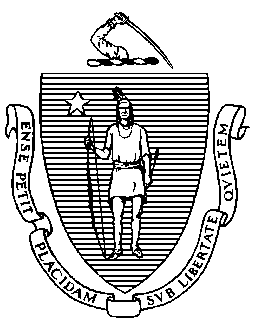 Elementary and Secondary Education75 Pleasant Street, Malden, Massachusetts 02148-4906 	       Telephone: (781) 338-3000                                                                                                                 TTY: N.E.T. Relay 1-800-439-2370MEMORANDUM______________________________________________________________________________Jeffrey C. RileyCommissionerTo:Members of the Board of Elementary and Secondary EducationFrom:	Jeffrey C. Riley, CommissionerDate:	June 22, 2022Subject:Grant Packages for the Board of Elementary and Secondary Education (June)Pursuant to the authority given to me by the Board of Elementary and Secondary Education at its October 21, 2008 meeting, I approved the following competitive grants.Pursuant to the authority given to me by the Board of Elementary and Secondary Education at its October 21, 2008 meeting, I approved the following competitive grants.Pursuant to the authority given to me by the Board of Elementary and Secondary Education at its October 21, 2008 meeting, I approved the following competitive grants.Pursuant to the authority given to me by the Board of Elementary and Secondary Education at its October 21, 2008 meeting, I approved the following competitive grants.FUND CODEGRANT PROGRAMNUMBER OFPROPOSALS APPROVEDAMOUNT412Career and Technical Education Partnership Grant3$575,336440Rethinking Grading Pilot5$749,650527-525-534Development & Expansion of High-Quality Summer Learning60$5,000,000TOTAL 68$6,324,986NAME OF GRANT PROGRAM:   Career and Technical Education Partnership GrantCareer and Technical Education Partnership GrantFUND CODE: 412FUNDS ALLOCATED:     $575,336 (State)$575,336 (State)$575,336 (State)FUNDS REQUESTED:$2,000,000$2,000,000$2,000,000PURPOSE: The purpose of this state-funded competitive Career and Technical Education (CTE) Partnership Implementation Grant is to support regional and local partnerships to expand existing and/or develop new CTE programs and initiatives that increase student access to CTE opportunities, primarily through more effective use and integration of existing capacity and resources. PURPOSE: The purpose of this state-funded competitive Career and Technical Education (CTE) Partnership Implementation Grant is to support regional and local partnerships to expand existing and/or develop new CTE programs and initiatives that increase student access to CTE opportunities, primarily through more effective use and integration of existing capacity and resources. PURPOSE: The purpose of this state-funded competitive Career and Technical Education (CTE) Partnership Implementation Grant is to support regional and local partnerships to expand existing and/or develop new CTE programs and initiatives that increase student access to CTE opportunities, primarily through more effective use and integration of existing capacity and resources. PURPOSE: The purpose of this state-funded competitive Career and Technical Education (CTE) Partnership Implementation Grant is to support regional and local partnerships to expand existing and/or develop new CTE programs and initiatives that increase student access to CTE opportunities, primarily through more effective use and integration of existing capacity and resources. NUMBER OF PROPOSALS RECEIVED: NUMBER OF PROPOSALS RECEIVED: 66NUMBER OF PROPOSALS RECOMMENDED: NUMBER OF PROPOSALS RECOMMENDED: 33NUMBER OF PROPOSALS NOT RECOMMENDED: NUMBER OF PROPOSALS NOT RECOMMENDED: 33RESULT OF FUNDING: Three (3) school districts will receive funding to implement, with identified partners, new CTE initiatives that increase student access to CTE opportunities, primarily through more effective use and integration of existing capacity and resources. 

Two of the three projects awarded funding involve Gateway Cities, and all three increase access to Chapter 74 state-approved vocational technical education programming for students who would otherwise not be served during hours when vocational technical facilities are un- or under-utilized.RESULT OF FUNDING: Three (3) school districts will receive funding to implement, with identified partners, new CTE initiatives that increase student access to CTE opportunities, primarily through more effective use and integration of existing capacity and resources. 

Two of the three projects awarded funding involve Gateway Cities, and all three increase access to Chapter 74 state-approved vocational technical education programming for students who would otherwise not be served during hours when vocational technical facilities are un- or under-utilized.RESULT OF FUNDING: Three (3) school districts will receive funding to implement, with identified partners, new CTE initiatives that increase student access to CTE opportunities, primarily through more effective use and integration of existing capacity and resources. 

Two of the three projects awarded funding involve Gateway Cities, and all three increase access to Chapter 74 state-approved vocational technical education programming for students who would otherwise not be served during hours when vocational technical facilities are un- or under-utilized.RESULT OF FUNDING: Three (3) school districts will receive funding to implement, with identified partners, new CTE initiatives that increase student access to CTE opportunities, primarily through more effective use and integration of existing capacity and resources. 

Two of the three projects awarded funding involve Gateway Cities, and all three increase access to Chapter 74 state-approved vocational technical education programming for students who would otherwise not be served during hours when vocational technical facilities are un- or under-utilized.RECIPIENTSAMOUNTSEssex North Shore A&TSD$250,000 Greater Lawrence RVTSD $225,336 Greater Lowell RVTSD$100,000 TOTAL STATE FUNDS$575,336NAME OF GRANT PROGRAM:   Rethinking Grading Pilot Rethinking Grading Pilot FUND CODE: 440FUNDS ALLOCATED:     $749,650$749,650$749,650FUNDS REQUESTED:$2,447,696$2,447,696$2,447,696PURPOSE: This competitive Rethinking Grading Pilot is a two-year project that will create a small, diverse professional learning community of practice of high schools to provide MA exemplars of transformed grading systems (e.g., transcripts, teacher-level grading practice, feedback to students, and grading transparency).PURPOSE: This competitive Rethinking Grading Pilot is a two-year project that will create a small, diverse professional learning community of practice of high schools to provide MA exemplars of transformed grading systems (e.g., transcripts, teacher-level grading practice, feedback to students, and grading transparency).PURPOSE: This competitive Rethinking Grading Pilot is a two-year project that will create a small, diverse professional learning community of practice of high schools to provide MA exemplars of transformed grading systems (e.g., transcripts, teacher-level grading practice, feedback to students, and grading transparency).PURPOSE: This competitive Rethinking Grading Pilot is a two-year project that will create a small, diverse professional learning community of practice of high schools to provide MA exemplars of transformed grading systems (e.g., transcripts, teacher-level grading practice, feedback to students, and grading transparency).NUMBER OF PROPOSALS RECEIVED:  NUMBER OF PROPOSALS RECEIVED:  1616NUMBER OF PROPOSALS RECOMMENDED:  NUMBER OF PROPOSALS RECOMMENDED:  55NUMBER OF PROPOSALS NOT RECOMMENDED: NUMBER OF PROPOSALS NOT RECOMMENDED: 1111RESULT OF FUNDING: Five school districts will create a professional learning community to create models of high school grading to better measure the academic success of high school students.RESULT OF FUNDING: Five school districts will create a professional learning community to create models of high school grading to better measure the academic success of high school students.RESULT OF FUNDING: Five school districts will create a professional learning community to create models of high school grading to better measure the academic success of high school students.RESULT OF FUNDING: Five school districts will create a professional learning community to create models of high school grading to better measure the academic success of high school students.RECIPIENTSAMOUNTSBerkshire Hills Regional$150,000Melrose Public Schools$149,650Revere Public Schools$150,000South Shore Vocational Technical$150,000Springfield International Charter$150,000TOTAL FEDERAL FUNDS$749,650NAME OF GRANT PROGRAM:   Development & Expansion of High-Quality Summer Learning Development & Expansion of High-Quality Summer Learning FUND CODE: 527/525/523FUNDS ALLOCATED:     $4,000,000 (Federal)/$1,000,000 (State)$4,000,000 (Federal)/$1,000,000 (State)$4,000,000 (Federal)/$1,000,000 (State)FUNDS REQUESTED:$8,707,304$8,707,304$8,707,304PURPOSE: The purpose of this competitive grant is to support the development and expansion of high quality, comprehensive summer learning opportunities and partnerships in districts to address both the academic and social-emotional impacts of COVID-19 on students. PURPOSE: The purpose of this competitive grant is to support the development and expansion of high quality, comprehensive summer learning opportunities and partnerships in districts to address both the academic and social-emotional impacts of COVID-19 on students. PURPOSE: The purpose of this competitive grant is to support the development and expansion of high quality, comprehensive summer learning opportunities and partnerships in districts to address both the academic and social-emotional impacts of COVID-19 on students. PURPOSE: The purpose of this competitive grant is to support the development and expansion of high quality, comprehensive summer learning opportunities and partnerships in districts to address both the academic and social-emotional impacts of COVID-19 on students. NUMBER OF PROPOSALS RECEIVED: NUMBER OF PROPOSALS RECEIVED: 7676NUMBER OF PROPOSALS RECOMMENDED: NUMBER OF PROPOSALS RECOMMENDED: 6060NUMBER OF PROPOSALS NOT RECOMMENDED: NUMBER OF PROPOSALS NOT RECOMMENDED: 1616RESULT OF FUNDING: A total of 60 districts, including charter schools and collaboratives, will receive funds to support the development and expansion of high quality, comprehensive summer learning programs for approximately 12,000 students in all regions of the Commonwealth.RESULT OF FUNDING: A total of 60 districts, including charter schools and collaboratives, will receive funds to support the development and expansion of high quality, comprehensive summer learning programs for approximately 12,000 students in all regions of the Commonwealth.RESULT OF FUNDING: A total of 60 districts, including charter schools and collaboratives, will receive funds to support the development and expansion of high quality, comprehensive summer learning programs for approximately 12,000 students in all regions of the Commonwealth.RESULT OF FUNDING: A total of 60 districts, including charter schools and collaboratives, will receive funds to support the development and expansion of high quality, comprehensive summer learning programs for approximately 12,000 students in all regions of the Commonwealth.RECIPIENTSAMOUNTSACCEPT Education Collaborative$100,000Berkshire Hills Regional$100,000Bi-County Collaborative$100,000Boston Public Schools$65,000Brookline Public Schools$80,000Cape Cod Collaborative$100,000Chicopee High School$100,000Codman Academy Charter School$25,000CREST Collaborative$100,000Dedham Public Schools$80,000Easthampton Public Schools$50,000Essex North Shore Agricultural and Technical School$100,000Everett Public Schools$100,000Fall River Public Schools$50,000Gateway Regional School District $100,000Gloucester Public Schools$50,000Greater Lawrence Technical School$100,000Harvard Public Schools$75,000Haverhill Public Schools $100,000Hawlemont Regional Schools$50,000Holyoke Public Schools$100,000Hopedale Public Schools$90,000Innovation Academy Charter School$100,000Lexington Public Schools$80,000Lowell Public Schools$100,000Lower Pioneer Valley Educational Collaborative$50,000Lynn Public Schools$70,000Map Academy Charter School$60,000Marion Public Schools$50,000Martha's Vineyard Public Schools$90,000Mattapoisett Pubilc Schools$50,000Mendon-Upton Regional School District$80,000Middleborough Public Schools$100,000Middleton Public Schools$100,000Milford Public Schools$85,000Mohawk Trail Regional School District$80,000Needham Public Schools$25,000New Bedford Public Schools$100,000Newton Public Schools$100,000North Attleborough Public Schools$100,000Old Rochester Regional$50,000Phoenix Academy Charter$65,000Prospect Hill Academy Charter$80,000Quabbin Public Schools$100,000Quaboag Regional Schools$100,000Randolph Public Schools$100,000Revere Public Schools$100,000Rochester Public Schools$50,000Rockland Public Schools$100,000Salem Public Schools$100,000Somerset Berkley Regional School District$90,000South Coast Educational Collaborative$100,000South Shore Educational Collaborative$100,000Southbridge Public Schools$100,000Springfield Empowerment Zone Partnership (SEZP)/Springfield Public Schools$100,000Sudbury Public Schools$100,000Upper Cape Cod Regional Technical School$100,000Wayland Public Schools$100,000Winthrop Public Schools$100,000Woburn Public Schools$30,000TOTAL FEDERAL and STATE FUNDS $5,000,000